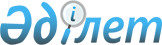 О внесении изменений в постановление акимата Костанайской области от 20 февраля 2002 года N 47 "Об утверждении Правил предоставления льгот по санаторно-курортному лечению для отдельных категорий инвалидов за счет средств областного бюджета", номер гсударственной регистрации 1339
					
			Утративший силу
			
			
		
					Постановление акимата Костанайской области от 11 февраля 2004 года N 30. Зарегистрировано Департаментом юстиции Костанайской области 23 февраля 2004 года N 2756. Утратило силу - Постановлением акимата Костанайской области от 3 августа 2009 года № 297

      Сноска. Утратило силу - Постановлением акимата Костанайской области от 03.08.2009 № 297.

      В целях обеспечения исполнения бюджета области в соответствии со статьей 27 Закона Республики Казахстан от 23 января 2001 года "О местном государственном управлении в Республике Казахстан", статьей 44 Закона Республики Казахстан от 21 июня 1991 года "О социальной защищенности инвалидов в Республике Казахстан" и постановлением Правительства Республики Казахстан от 29 декабря 2001 года N 1758 "О Программе реабилитации инвалидов на 2002-2005 годы" акимат Костанайской области ПОСТАНОВЛЯЕТ: 

      1. Внести следующие изменения в постановление акимата Костанайской области от 20 февраля 2002 года N 47 "Об утверждении правил предоставления льгот по санаторно-курортному лечению для отдельных категорий инвалидов за счет средств областного бюджета" (номер государственной регистрации 1339, "Қостанай таңы" 23 апреля 2002 года N 32; "Костанайские новости" 24 апреля 2002 года N 61): 

      подпункт 2) пункта 2 изложить в следующей редакции: 

      "инвалиды 2, 3 групп, не достигшие пенсионного возраста"; 

      в подпункте 1) пункта 5 слова "справку о размере пенсии" заменить словами "копию пенсионного удостоверения". 



      2. Контроль за исполнением настоящего постановления возложить на заместителя акима области Баймагамбетову Б.Б.       Аким области                               С. Кулагин 
					© 2012. РГП на ПХВ «Институт законодательства и правовой информации Республики Казахстан» Министерства юстиции Республики Казахстан
				